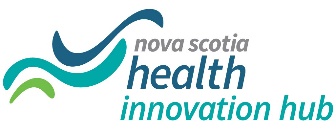 Storage Box Content ListIn the left column, record the number of the box containing the documents identified on the right (as applicable).  Keep this form to help you easily identify the location of specific documents.  (Note: It is not necessary to keep copies of original documents retained by others. For more information, refer to Health Canada’s Guidance for Records Related to Clinical Trials and ICH E6: Good Clinical Practice Guidelines.)ROMEO/REB File No.:       	                  Date of Transfer to Research and Innovation:     Box No.Document TypeSigned protocol and any amendmentsParticipant information materials, including brochures, questionnaires, surveys, measuring instrumentsAdvertising materials used to recruit study participantsCorrespondence with the REB, including submissions, reports and approvalsHealth Canada authorization of the protocol and any amendmentsSigned study agreements and contractsEvidence of qualifications and licensure for investigatorsSponsor’s study initiation report and other evidence of study training for team membersCorrespondence with the sponsor / CRO (e.g., letters, emails, meeting notes)Signed informed consent forms and addendumsSource documents including visit notes, participant questionnaires, surveys, diariesCopies of completed case report formsDocumentation of corrections to case report formsParticipant identification code listParticipant screening and enrollment log(s)Delegation and signature log / listDecoding procedures for blinded trialsSerious adverse events reported by the investigator to the sponsor, REB and/or Health Canada, as applicableSafety information provided by the sponsor to the investigatorProduct information (e.g., product licenses, product monographs, investigator’s brochures, device manuals)Instructions for handling investigational product and study-related materialsShipping records for investigational product and study-related materialsRecords of investigational product accountability at the siteDocumentation of investigational product destruction / returnReference ranges for study-specified medical / lab / technical procedures / testsCertification / accreditation / quality control assessments / validations for study-specified medical / lab / technical procedures / testsRecords of specimen processing / shipmentRecords of any retained body fluids / tissue samples